Bandana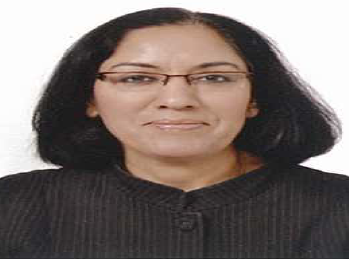 Bandana.338867@2freemail.com    PROFESSIONAL SYNOPSISExtensive middle management and administrative roles in reputed multinational organizations with activities such as media rights, professional body, hospitality, project logistics and coordination.ADMINISTRATION MANAGERChannel 2 Group Corporation, Dubai, U.A.E. 				 February 2016 till date(A media organization holding global audio rights for ICC events till 2023)Assist the Chairman in day to day administrative functionsAssisting the Chairman to sell, syndicate and monetize the rights by seeking partners and sponsors & manage the audio rights for sporting events across the globeArrange the facilities at the venue i.e. production, accreditations, etc. for the eventREGIONAL MANAGER, NORTH – AVON DIVISION Al Hathboor Group, Dubai, U.A.E. 					                             Sep 2014 to Dec 2015Lead and inspire a division of 8 Area Sales Managers, 4 Sales Leaders and more than 1,000 representatives working towards country strategy.Monitor and update the KPIs of the team and ensure they are on top of these objectives.LOGISTICS EXECUTIVEAl Naboodah Engineering LLC, Dubai, U.A.E. 					Feb 2012 to Aug 2014Manage direct imports required for the project completely, i.e. from sourcing, placing the order, LC establishment, shipping, clearing and transporting to our warehouse/ project site.Prepare reports of purchase/ imports vis a vis project budgets.PROJECT COORDINATOR & DOCUMENT CONTROLLERAl Naboodah Engineering LLC, Dubai, U.A.E.					Feb 2012 to Aug 2014Prepare prequalification documents and company profile, etc.Compile the submittals, entry passes (if required), etc. for the projects.Provide complete administrative and logistical support to the Area Manager and the team.Handle the complete administration and coordination of the project.Global Integrated Securities (M.E.) FZE, Dubai, UAE				Oct 2010 to Oct 2011Handling the complete document control for the projects.Downloading and uploading drawings and files etc. to and from the FTP site.ADMINISTRATIVE/ EXECUTIVE/ PERSONAL ASSISTANT & OFFICE FACILITATORACCA Middle East, Dubai, UAE - Office Facilitator				Oct 2005 to Jul 2009(ACCA is a professional body of Accounting from UK with their Middle East office servicing 14 countries in the MENA region)	Compiled and maintained various databases, statistics and reports, etc. for the Directors.Provided all the support to our 2000 plus stakeholders i.e. students, affiliates, members and tuition providers in the region servicing 14 countries.Organized and handled the complete arrangements for the events like graduation ceremonies, information sessions, member events, press conferences and mall promotions, etc.ALPHAMED Group, Dubai, UAE - 	Personal Assistant to Director		Dec 2003 to Sep 2005Personnel and administrative coordination for 20 Bin Sina pharmacies across the UAE.Sharjah Mega Mall, Sharjah, UAE - 	Executive Assistant to Vice President	Jan 1998 to Nov 2003Provided administrative support to the General Manager and the sales teams with prospect tenant review and approval, leases, etc.Prepared leases and ensured due consolidation and compilation of the requisite supporting documents. Ensured timely renewals and rent collection.EDUCATION CONSULTANTKnowledge Hub, Sharjah, UAE							Aug 2009 to Sep 2010Handled sales and marketing of various educational resources and products to schools and institutions.Trained clients (school teachers) on the marketed resources and products.OTHER WORK EXPERIENCEMatrah Cold Stores (Inchcape M.E), Sultanate of Oman					1995 to 1997Secretary to Marketing Manager	Omani Drug House, Sultanate of Oman							1990 to 1995Executive Secretary to General Manager	Sheraton Oman Hotel, Sultanate of Oman							1988 to 1990Sana’a Sheraton Hotel, Yemen Arab Republic						1986 to 1988Secretary to Purchasing Manager	State Bank of Indore (Nationalized bank in India)						1984 to 1986Cashier/ ClerkSPECIAL ASSIGNMENTS & OTHER WORKWas designated as Management Representative for ISO certification and secured the same.Standardized the correspondence format across the company, i.e. font type and size, layout and e-signature.Member of internal team assigned to formulate criteria based salary structure for different positions in the pharmacies and incorporating it.Member of internal team assigned to review and renew mall procedure and quality standards, etc. e.g. mall directory, tenant pack and website.Organized and compered annual staff parties, successfully.Volunteered for Value Education, Personality Development classes for children.EDUCATIONAL QUALIFICATIONS & TRAININGSPune University, India - Bachelor of Science in Statistics.Sheffield School of Interior Design, New York – Graduation Certificate in Interior Design.Trainings : Customer Service and Time Management & Prioritization.References available upon request.Leadership Media Rights Coordination Administration Excellent Customer ServiceRelationship ManagementEvent ManagementProject CoordinationProject Logistics Document Control